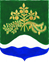 АДМИНИСТРАЦИЯ МУНИЦИПАЛЬНОГО ОБРАЗОВАНИЯМИЧУРИНСКОЕ СЕЛЬСКОЕ ПОСЕЛЕНИЕМУНИЦИПАЛЬНОГО ОБРАЗОВАНИЯПРИОЗЕРСКИЙ МУНИЦИАЛЬНЫЙ РАЙОН ЛЕНИНГРАДСКОЙ ОБЛАСТИП О С Т А Н О В Л Е Н И Е11 марта 2016 года				№ 56Во исполнение части 7 статьи 168 Жилищного кодекса Российской Федерации, областного закона от 29 ноября 2013 года № 82-оз  «Об отдельных вопросах организации и проведения капитального ремонта общего имущества в многоквартирных домах, расположенных на территории Ленинградской области», в соответствии с пунктами  4,6 и 10 «Порядка разработки и утверждения краткосрочных планов реализации Региональной программы капитального ремонта общего имущества в многоквартирных домах, расположенных на территории Ленинградской области, на 2014 – 2043 годы», утверждённого постановлением Правительства Ленинградской области  от 30 мая 2014 года №218, администрация МО Мичуринское сельское поселение Приозерского муниципального района Ленинградской области ПОСТАНОВЛЯЕТ:Утвердить проект краткосрочного муниципального плана реализации программы капитального ремонта в многоквартирных домах, расположенных на территории МО Мичуринское сельское поселение на 2017 год (Приложение 1).Утвердить Проект реестра многоквартирных домов, которые подлежат капитальному ремонту, на территории МО Мичуринское сельское  поселение на 2017 год  (Приложение 2). Заместителю главы администрации Бреховой Н.П. проект краткосрочного муниципального плана реализации программы капитального ремонта в срок до 15.03.2016 года направить на согласование в Комитет государственного жилищного надзора и контроля Ленинградской области.Опубликовать настоящее постановление в СМИ и разместить на официальном сайте Администрации МО Мичуринское сельское поселение в информационно - телекоммуникационной сети «Интернет».Постановление вступает в силу со дня его опубликования.Контроль за исполнением настоящего постановления оставляю за собой.Брехова Н.П.Разослано: Дело-3, Прокуратура -1.Приложение № 1к постановлению администрацииМО Мичуринское сельское поселение № 56 от 11.03.2016 г.Проект краткосрочного плана реализации в 2017 году Региональной программы капитального ремонта общего имущества в многоквартирных домах, расположенных на территории муниципального образования Мичуринское сельское  поселение Ленинградской областиПриложение № 2к постановлению администрацииМО Мичуринское сельское поселение № 56 от 11.03.2016 г.Об утверждении  проекта краткосрочного муниципального плана реализации Региональной программы капитального ремонта общего имущества в многоквартирных домах МО Мичуринское сельское поселение Приозерского муниципального района Ленинградской области на 2017 год.Глава администрацииМО Мичуринское сельское поселениеИ.В. ЛеликовN п/пАдрес многоквартирного дома (МКД)ГодГодМатериал стенКоличество этажейКоличество подъездовОбщая площадь МКД - всегоПлощадь помещений МКДПлощадь помещений МКДКоличество жителей, зарегистрированных в МКД на дату утверждения краткосрочного планаСтоимость капитального ремонтаСтоимость капитального ремонтаПлановая дата завершения работСпособ формирования фонда капитального ремонта многоквартирного домаN п/пАдрес многоквартирного дома (МКД)ввода в эксплуатациюзавершения последнего капитального ремонтаМатериал стенКоличество этажейКоличество подъездовОбщая площадь МКД - всеговсегов том числе жилых помещений, находящихся в собственности гражданКоличество жителей, зарегистрированных в МКД на дату утверждения краткосрочного планавсегов том числе в 2017 годуПлановая дата завершения работСпособ формирования фонда капитального ремонта многоквартирного домаN п/пАдрес многоквартирного дома (МКД)ввода в эксплуатациюзавершения последнего капитального ремонтаМатериал стенКоличество этажейКоличество подъездовкв. мкв. мкв. мчел.руб.руб.Плановая дата завершения работСпособ формирования фонда капитального ремонта многоквартирного дома1234567891011121314151пос. Мичуринское, пер. Озёрный, д. 119712015 г(крыша, фасад)кирпич22882,0756,0695,043500 000,00 500 000,00 31.12.2017РО2пос. Мичуринское, ул. Первомайская, д. 41а19622015 г(крыша, фасад)кирпич22406,0406,0389,629500 000,00500 000,0031.12.2017РО3пос. Мичуринское, ул. Первомайская, д. 7б19402015 г(крыша, фасад)дерево22324,0298,0290,014300 000,00300 000,0031.12.2017РО4пос. Мичуринское, пер. Озёрный, д. 419712015 г(крыша, фасад)кирпич22734,0675,0665,034400 000,00400 000,0031.12.2017РО5.пос. Мичуринское, пер. Озёрный, д. 519702015 г(крыша, фасад)кирпич22736,0680,0671,028450 000,00450 000,00РО6.пос. Мичуринское, пер. Озёрный, д. 619702015 г(крыша, фасад)кирпич22739,0665,0672,031400 000,00400 000,0031.12.2017РО7.пос. Мичуринское, пер. Озёрный, д. 219702015 г(фасад)кирпич22739,0665,0672,030550 000,00550 000,0031.12.2017РО8.ос. Мичуринское, ул. Первомайская, д.39а19642015 г(крыша, фасад)кирпич22589,0512,0423,023500 000,00500 000,0031.12.2017РОИтого по муниципальному образованию:Итого по муниципальному образованию:ххххх4410,04657,04477,62323 600 000,003 600 000,00ххПроект реестра многоквартирных домов, которые подлежат капитальному ремонту на территории МО Мичуринское сельское поселение в 2017  годуПроект реестра многоквартирных домов, которые подлежат капитальному ремонту на территории МО Мичуринское сельское поселение в 2017  годуПроект реестра многоквартирных домов, которые подлежат капитальному ремонту на территории МО Мичуринское сельское поселение в 2017  годуПроект реестра многоквартирных домов, которые подлежат капитальному ремонту на территории МО Мичуринское сельское поселение в 2017  годуПроект реестра многоквартирных домов, которые подлежат капитальному ремонту на территории МО Мичуринское сельское поселение в 2017  годуПроект реестра многоквартирных домов, которые подлежат капитальному ремонту на территории МО Мичуринское сельское поселение в 2017  годуПроект реестра многоквартирных домов, которые подлежат капитальному ремонту на территории МО Мичуринское сельское поселение в 2017  годуПроект реестра многоквартирных домов, которые подлежат капитальному ремонту на территории МО Мичуринское сельское поселение в 2017  годуПроект реестра многоквартирных домов, которые подлежат капитальному ремонту на территории МО Мичуринское сельское поселение в 2017  годуПроект реестра многоквартирных домов, которые подлежат капитальному ремонту на территории МО Мичуринское сельское поселение в 2017  годуПроект реестра многоквартирных домов, которые подлежат капитальному ремонту на территории МО Мичуринское сельское поселение в 2017  годуПроект реестра многоквартирных домов, которые подлежат капитальному ремонту на территории МО Мичуринское сельское поселение в 2017  годуПроект реестра многоквартирных домов, которые подлежат капитальному ремонту на территории МО Мичуринское сельское поселение в 2017  годуПроект реестра многоквартирных домов, которые подлежат капитальному ремонту на территории МО Мичуринское сельское поселение в 2017  годуПроект реестра многоквартирных домов, которые подлежат капитальному ремонту на территории МО Мичуринское сельское поселение в 2017  годуПроект реестра многоквартирных домов, которые подлежат капитальному ремонту на территории МО Мичуринское сельское поселение в 2017  годуПроект реестра многоквартирных домов, которые подлежат капитальному ремонту на территории МО Мичуринское сельское поселение в 2017  годуПроект реестра многоквартирных домов, которые подлежат капитальному ремонту на территории МО Мичуринское сельское поселение в 2017  годуПроект реестра многоквартирных домов, которые подлежат капитальному ремонту на территории МО Мичуринское сельское поселение в 2017  годуПроект реестра многоквартирных домов, которые подлежат капитальному ремонту на территории МО Мичуринское сельское поселение в 2017  годуПроект реестра многоквартирных домов, которые подлежат капитальному ремонту на территории МО Мичуринское сельское поселение в 2017  годуПроект реестра многоквартирных домов, которые подлежат капитальному ремонту на территории МО Мичуринское сельское поселение в 2017  годуПроект реестра многоквартирных домов, которые подлежат капитальному ремонту на территории МО Мичуринское сельское поселение в 2017  годуПроект реестра многоквартирных домов, которые подлежат капитальному ремонту на территории МО Мичуринское сельское поселение в 2017  годуПроект реестра многоквартирных домов, которые подлежат капитальному ремонту на территории МО Мичуринское сельское поселение в 2017  году№ п\пАдрес МКДСтоимость капитального ремонта ВСЕГОВиды работВиды работВиды работВиды работВиды работВиды работВиды работВиды работВиды работВиды работВиды работВиды работВиды работВиды работВиды работВиды работВиды работВиды работВиды работВиды работВиды работВиды работ№ п\пАдрес МКДСтоимость капитального ремонта ВСЕГОРемонт внутридомовых инженерных системРемонт внутридомовых инженерных системРемонт внутридомовых инженерных системРемонт внутридомовых инженерных системРемонт внутридомовых инженерных системРемонт внутридомовых инженерных системРемонт или замена лифтового оборудованияРемонт или замена лифтового оборудованияРемонт крышиРемонт крышиРемонт подвальных помещенийРемонт подвальных помещенийРемонт подвальных помещенийРемонт фасадаРемонт фасадаРемонт фундаментаРемонт фундаментаУтепление  фасадовУтепление  фасадовУстановка коллективных (общедомовых) ПУ и УУПроектные работыРаботы по предпроектной подготовке№ п\пАдрес МКДСтоимость капитального ремонта ВСЕГОВсего работ по инженерным системамв том числев том числев том числев том числев том числеРемонт или замена лифтового оборудованияРемонт или замена лифтового оборудованияРемонт крышиРемонт крышиРемонт подвальных помещенийРемонт подвальных помещенийРемонт подвальных помещенийРемонт фасадаРемонт фасадаРемонт фундаментаРемонт фундаментаУтепление  фасадовУтепление  фасадовУстановка коллективных (общедомовых) ПУ и УУПроектные работыРаботы по предпроектной подготовке№ п\пАдрес МКДСтоимость капитального ремонта ВСЕГОВсего работ по инженерным системамРемонт сетей электроснабженияРемонт сетей теплоснабженияРемонт сетей холодного водоснабженияРемонт сетей горячего водоснабженияРемонт систем водоотведенияРемонт или замена лифтового оборудованияРемонт или замена лифтового оборудованияРемонт крышиРемонт крышиРемонт подвальных помещенийРемонт подвальных помещенийРемонт подвальных помещенийРемонт фасадаРемонт фасадаРемонт фундаментаРемонт фундаментаУтепление  фасадовУтепление  фасадовУстановка коллективных (общедомовых) ПУ и УУПроектные работыРаботы по предпроектной подготовке№ п\пАдрес МКДруб.руб.руб.руб.руб.руб.руб.ед.руб.кв.м.руб.кв.м.руб.руб.кв.м.руб.куб.м.руб.кв.м.руб.руб.руб.руб.12345678910111213141515161718192021222324Муниципальное образование Мичуринское сельское поселениеМуниципальное образование Мичуринское сельское поселениеМуниципальное образование Мичуринское сельское поселение1пос. Мичуринское, пер. Озёрный, д. 1500 000,00 614,0500 000,00500 000,002пос. Мичуринское, ул. Первомайская, д. 41а500 000,00500 000,003пос. Мичуринское, ул. Первомайская, д. 7б300 000,00300 000,004пос. Мичуринское, пер. Озёрный, д. 4400 000,00498,0400 000,00400 000,005пос. Мичуринское, пер. Озёрный, д. 5450 000,00502,0450 000,00450 000,006пос. Мичуринское, пер. Озёрный, д. 6400 000,00496,0400 000,00400 000,007пос. Мичуринское, пер. Озёрный, д. 2550 000,00628,1550 000,00550 000,008ос. Мичуринское, ул. Первомайская, д.39а500 000,00500 000,00Итого по муниципальному образованиюИтого по муниципальному образованию3 600 000,001 300 000,002 300 000,002 300 000,00